ELEMENTI OCJENJIVANJA TE NAČINI I POSTUPCI VREDNOVANJA  Nastavni predmet: FIZIKA  Razredi: 7. – 8.  Učiteljica: Mateja RatkovićODLIČAN VRLO DOBAR DOBAR DOVOLJAN NEDOVOLJAN 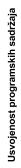 Učenik može:  postaviti pitanja za raspravu o problemu  predvidjeti i pretpostaviti rješenja problema  smisliti primjeren misaoni i simbolički model kao rješenje problema, razlikovati njegove bitne i nebitne sastojnice i objasniti njegove prednosti i nedostatke  obrazložiti vezu fizike s ostalim znanostima, društvom i okolišem  Učenik može:  objasniti pojave uporabom fizičkih zakonitosti i modela  raščlaniti pojavu, uočiti varijable te objasniti podatke i zakonitosti međusobnih odnosa na znanstveni način  navesti i fizički objasniti vlastite primjere iz svakodnevice  Učenik može:  povezati fizičke veličine u bitnu zakonitost ili teoriju pomoću fizičkog jezika  opisati bitnu fizičku zakonitost algebarskim modelom (jednadžbom)  Učenik može:  prepoznati fizičke veličine, pripadajuće mjerne jedinice i njihove simbole  prepoznati fizičke pojave i zakone bez međusobnog povezivanja i objašnjenja  opisati fizičku pojavu pomoću fizičkih veličina uz pomoć učitelja  Učenik nije usvojio temeljne fizičke koncepte.  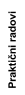 Učenik može:  1. sakupiti i organizirati podatke o problemu iz različitih izvora 2. osmisliti pokus za rješavanje problema  samostalno planirati i izvesti pokus  samostalno osmisliti zaključke, kritički ih raščlaniti i otvoriti nove probleme Učenik izvršava sve dužnosti ­ rješava radnu bilježnicu točno, pregledno i na vrijeme. Učenik može:  1. samostalno složiti i izvesti pokus po uputama sa zadanim priborom  2. samostalno prepoznati varijable i izmjeriti njihove vrijednosti  izmjerene podatke prikazati tablično i grafički  raspraviti problem na temelju prikazanih podataka s učiteljem i drugim učenicima  osmisliti zaključke u suradnji s ostalim učenicima i učiteljem  Učenik izvršava većinu dužnosti ­ rješava radnu bilježnicu pregledno i redovito, s nekoliko manjih grešaka. Učenik može:  samostalno složiti i izvesti jednostavan pokus po uputama  sa zadanim priborom  samostalno izmjeriti i prikazati podatke jednostavnih pokusa  objasniti zaključke jednostavnih pokusa  Učenik izvršava većinu dužnosti ­ rješava radnu bilježnicu pregledno i na gotovo uvijek redovito, s nekoliko manjih grešaka. Učenik može:  prepoznati pribor i mjerne instrumente za pokus  složiti pokus uz pomoć članova grupe ili učitelja po uputama sa zadanim priborom  opisati opažanja i bilježiti podatke tijekom pokusa izvoditi najjednostavnija mjerenja  objasniti zaključke nakon što su ih donijeli ostali članovi grupe  Učenik izvršava neke od dužnosti ­ rješava radnu bilježnicu neredovito, nepotpuno, s većim pogreškama. Učenik ne prati tijek odvijanja događaja pri izvođenju pokusa i ne surađuje s ostalim učenicima Učenik ne izvršava većinu svojih dužnosti ­ ne rješava radnu bilježnicu, nije riješio tri domaće zadaće. 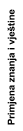 Učenik koristi primjerene analitičke i sintetske metode za rješavanje problema. Rješenje problema prikazuje različitim postupcima i kritički ga raščlanjuje u odnosu prema stvarnosti i drugim  znanostima.  (90,01% ­ 100% riješenih  problemskih zadataka.)  Učenih samostalno, brzo i precizno rješava probleme upotrebom uvježbanih metoda.  (76,01% ­ 90% riješenih problemskih zadataka.)  Učenik samostalno primjenjuje bitne fizičke zakonitosti u rješavanju jednostavnih problema.  (63.01% ­ 76% riješenih problemskih zadataka.)  Učenik primjenjuje samo bitne fizičke zakonitosti u rješavanju jednostavnih problema uz pomoć učitelja.  (45.01% ­ 63% riješenih problemskih zadataka.)  Učenik nije primijenio znanje na odgovarajući način jer nije shvatio smisao postavljenog problema.  (manje od 45% riješenih problemskih zadataka.)  